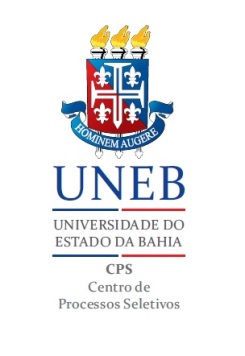 Para apresentar o Recurso o candidato deve: a) Preencher integralmente este Formulário de Recurso, fundamentando sua interpelação, sem o que não será considerado o pleito apresentado;b) Registrar o dia da prova, número da questão e escrever o texto fundamentando sua interpelação, sem o que não será considerado o pleito apresentado;c) Havendo mais de uma questão para recorrer, o candidato deverá repetir o procedimento preenchendo outro formulário;d) Enviar o formulário preenchido por e-mail para cpsvestibular2020@uneb.br.Nome do Candidato: Código / Opção de Curso: Código de Inscrição: Dia da Prova: Código da Prova: Nº da Questão: Fundamentação: Fundamentação: Fundamentação: 